S1 Figure. Proportional consumption of (A) parenteral and (B) oral antibiotics by AWaRe categorization among all admissions (n=91,960) of all inpatients (n=60,228) between 2019 and 2020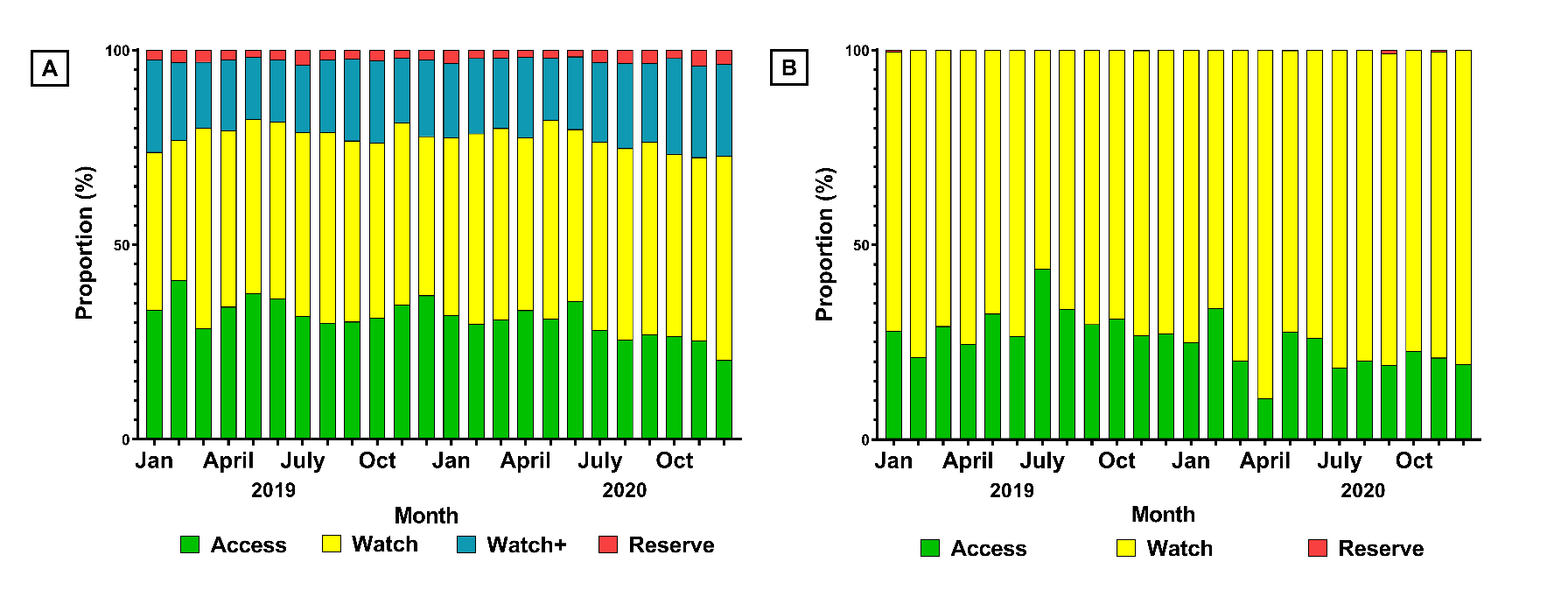 Footnote: For this figure, antibiotics in the Watch category was divided to Watch and Watch+. Watch+ category comprises antibiotics in the Watch category with anti-MRSA activity (e.g. vancomycin) or antipseudomonal activity (e.g. antipseudomonal cephalosporin, antipseudomonal penicillin and carbapenems).